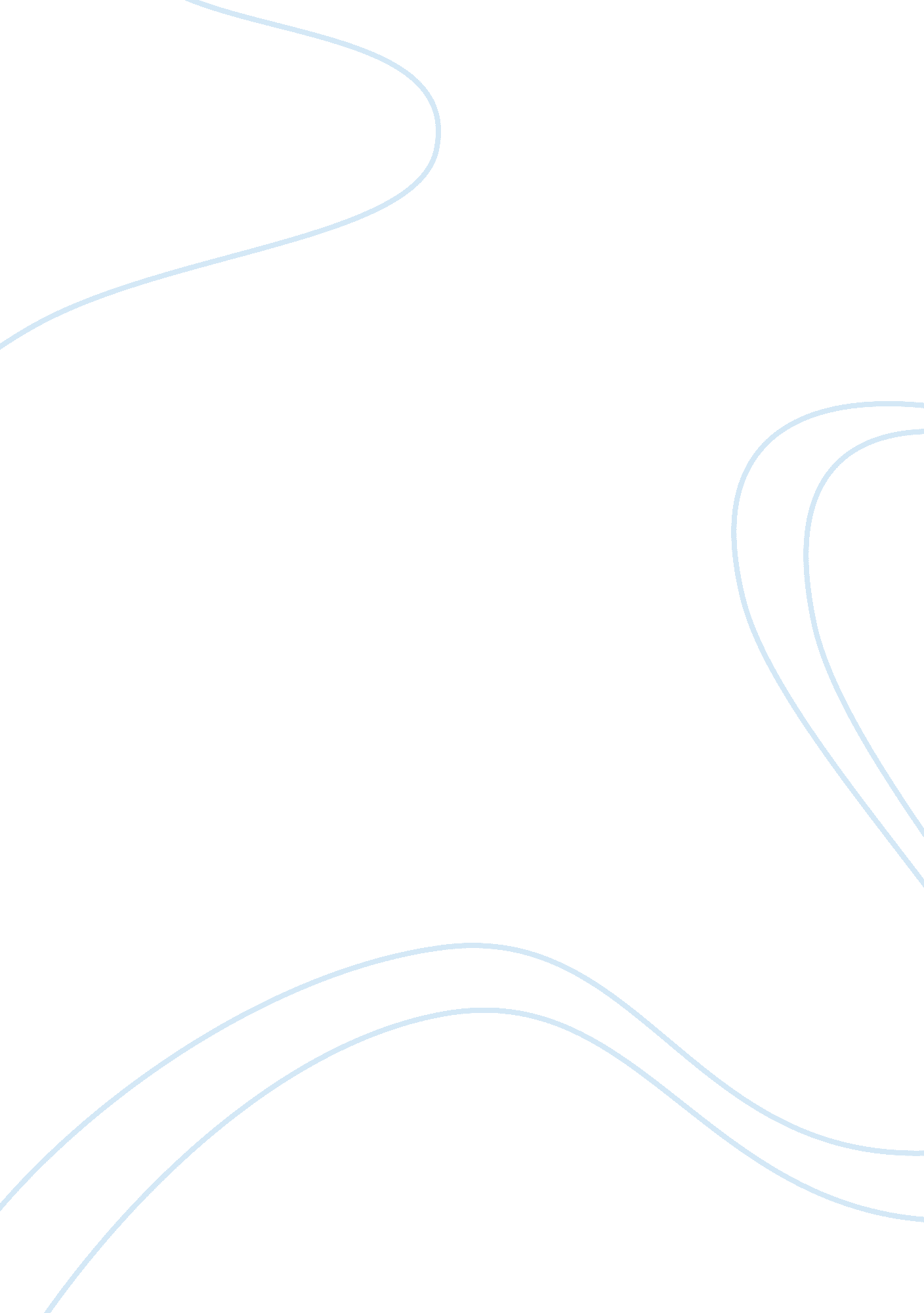 Neurotransmitters and their respective receptors in cancer growth essayLife, Emotions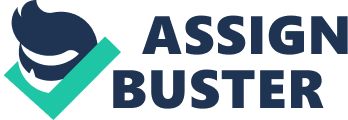 The authoritative construct of neurotransmitters is defined as endogenous chemical couriers which are synthesized by a nerve cell and released into a synapse, and can convey signals to a mark cell through adhering to their receptors. Conventionally, neurotransmitters can be divided into three types. Amino acid and biogenic aminoalkanes belong to two authoritative types of neurotransmitters. The former includes glutamate, glycine and I? aminobutyric acid ( GABA ) . The latter consists of Dopastat, noradrenaline, adrenaline and 5-hydroxytryptamine. A big figure of neuroactive substances ( termed neuropeptides ) are categorized as the 3rd type. The members include but non limited to substance P, neuropeptide Y, opioids, vasoactive intestinl polypeptide ( VIP ) , bombasin, gastrin and neurotesin, etc. Many emerging peptide molecules are being identified as new neuropeptides due to exercising similar physiological effects to neurotransmitters. In the past four decennaries, tremendous progresss have been shed visible radiation on about the understanding neurotransmitters and their receptors. Meanwhile, many noteworthy finds besides farther spread out the conventional functions of neuroscience as chemical couriers to set the physiological maps of all variety meats and tissues. Several surveies have demonstrated that neurotransmitters exert a strong influence on the immune system and tumour cells. A tumour is non an entity independent from being, and it strongly and extensively interplays with its environment and neuro-endocrine system. Tumor cells express the neurotransmitter receptors and might respond with different neurotransmitters released by the autonomic nervous system from the encephalon, peripheral retes, ganglia and the adrenal myelin. On the other manus, tumour cells besides can bring forth endogenous neurotransmitters through grosss of assorted stimulations from their environment or nervous system, and might be regulated by these endogenous neurotransmitters in an autocrine/paracrine mode. More and more groundss have suggested that neurotransmitters are playing an indispensable function in the development and patterned advance ( including migration, invasion and metastasis ) of the most human malignant neoplastic diseases. Tumor angiogenesis is considered as one of of import trademarks of malignant neoplastic disease development. Recently, lymphangiogenesis is besides supposed to be of equal importance with tumour angiogenesis for tumour metastasis. At the same clip, the construct of “ neoneurogenesis ” is besides put frontward and pulling more and more involvements. Clinical studies have implicated that excitations occur in the tumour tissues of esophageal and cardiac carcinoma every bit good as prostate malignant neoplastic disease. It has been validated that tumour cells are able to let go of some substances such as the nervus growing factor ( NGF ) and the brain-derived nervus factor ( BDNF ) which are indispensible to do excitations. In add-on, some growing factors such as VEGF, a celebrated pro-angiogenesis factor, besides promote neurogenesis under certain conditions. And NGF is besides found to hold possible pro-angiogenic effects on endothelial cells. Therefore, it is possible that these three procedures ( neoangiogenesis, lymphangiogenesis and neoneurogenesis ) occur in concert in the tumour tissue. Tumor excitations will do the neurotransmitters straight to be released into neuro-neoplastic synapse and interact with tumour cells to act upon the tumour development and patterned advance. Therefore, it is apparent that the interaction between tumour cells and nervous system is a complicate procedure as described herein. For maintaining lucidity and focal point in this reappraisal, and because of infinite restriction, the present reappraisal will be concentrated on the consequence of the most common and well-characterized several senders and their receptors on tumour growing and therapy. Catecholamines and tumour growing and therapyCatecholamines are derived from the amino acerb tyrosine and belong to adrenergic ‘ fight-or-flight ‘ neurotransmitters as they are released in a stress reaction. Catecholamines are comprised of noradrenaline ( noradrenaline, NE ) , epinephrine ( epinephrine, E ) and Dopastat in the human organic structure. Norepinephrine/Epinephrine and Cancer growth/therapyThe circulation degrees of NE and E are evidently increased during emphasis. NE and E exert their maps through I± and I? adrenoceptors on their several mark cells. Chronic emphasis related to psychosocial factors has been implicated in tumour patterned advance every bit early as 1926. Recently, Thaker PH and co-workers reported that chronic behavioural emphasis resulted in tumour growing and angiogenesis in a mouse theoretical account of ovarian carcinoma through catecholamine and adrenoceptor system. And I? adrenoceptor 2 on the human malignant neoplastic disease cells was identified as a critical constituent mediated the effects from emphasis which make tumour tissue extremely express the VEGF, metalloproteases MMP2 and MMP9. All of these cytokines can heighten tumour vascularisation and more aggressive growing and invasion of malignant cells ; but the stress-inducing consequence can be blocked by a I? adrenoceptor adversary, propranolol. Similarly, surgical emphasis besides evidently promotes the ovarian malignant neoplastic disease growing in mouse theoretical account and increase the look of VEGF and microvessel denseness ( MVD ) in tumour tissue. But propranolol wholly abrogated the effects of surgical emphasis on tumour growing, proposing that I? adrenoceptor plays a critical function in the effects of surgical emphasis on tumour growing. Additionally, we have antecedently demonstrated that adrenaline ( E ) can advance esophageal squamous-cell carcinoma cell proliferation via I? adrenoceptor-dependent transactivation of extracellular signal-regulated kinase ( ERK ) /cyclooxygenase-2 tract. Furthermore, adrenaline can heighten the look of VEGF, VEGF receptor-1 and -2 in a I? 2 adrenoceptor-dependent mode. We even found that cuticular growing factor ( EGF ) induces esophageal malignant neoplastic disease cell proliferation through increasing the cellular release of adrenaline and the look of its synthesis enzyme tyrosine hydroxylase, and I? adrenoceptor adversaries could rarefy the proliferative consequence of malignant neoplastic disease cells induced by EGF. These work provided the in vitro grounds that stress stimulation can bring on proliferative potency of esophageal malignant neoplastic disease cells and I? adrenoceptor adversaries might be a promising curative agent for bar and intervention esophageal malignant neoplastic disease. Besides the anti-proliferation consequence of catecholamine on malignant neoplastic disease growing, surveies from different groups have validated that NE or E can strongly bring on the migration and invasion of assorted malignant neoplastic disease cells in vitro and drive the metastasis development of primary tumours in vivo. I? adrenoceptor blockers, particularly I? 2 selective blocker could partially or wholly get rid of the migration, invasion or metastasis caused by stress-related stimulations ( NE or E ) , bespeaking that I? blockers might be a utile pharmacological tool for the intervention of metastatic malignant neoplastic disease. Taken together with the anti-proliferative action of I? blockers to tumor cells, it seems that I? blockers might non merely suppress the primary malignant neoplastic disease growing but besides counteract the migration and metastasis of primary tumour. Some clinical surveies that have indicated that the incidence of malignant neoplastic disease ( such as prostatic malignant neoplastic disease ) is decreased among patients treated by I? blockers are inclined to back up this position. Nicotine, Adrenoreceptors and Cancer growth/therapyCigarette smoke ( CS ) is estimated to affect at least eight different types of malignant neoplastic diseases ( lung, oral cavity, throat, voice box, gorge, pancreas, kidney, and vesica ) . Tobacco fume is a complex mixture incorporating several thousand different chemical components, and nicotine is believed to be extremely associated with cardiovascular disease and dependence related to smoking. The acetylcholine receptors ( AChRs ) are identified to intercede the effects of nicotine in the organic structure. Acetylcholine receptors include the nicoAtinic AChRs ( nAChRs ) and muscarinic AChRs ( mAChRs ) which are chiefly responsible for conveying the signal of the acetylcholine, a neurotransmitter of the parasympathicus. Nicotine induces its biological effects through adhering to nAChRs showing nervous tissues or non-neuronal mammalian cells. Nicotine, while non a carcinogen by itself, promotes proliferation and invasion of assorted malignant neoplastic disease cells in vitro and tumour growing, even metastasis in vivo, which has been documented by a big figure of research studies from different labs including our lab. In add-on, tobacco-specific nitroAsamine 4- ( methylnitrosamino ) -1- ( 3-pyridyl ) -1-butanone ( NNK ) formed from nicotine by nitrosamine besides binds to nAChRs with higher affinity than their natural ligand aceAtylcholine. Surveies about NNK have indicated that it exhibits the utmost potency as a carcinogen advancing the development of assorted tumours such lung, pancreas, colorectum, tummy and chest etc through nAChRs. It is known that nAChRs is capable of regulate the synthesis and release of catecholamines ( NE and E ) from the adrenal myelin and sympathicus nervus terminations. Therefore, it is no surprise that nicotine or NNK stimulate the malignant neoplastic disease tissues through the synergism among nAChRs, stress endocrines and I? adrenoceptors. The information from our lab have demonstrated that nicotine, NNK or coffin nail infusion can advance cell proliferation in a assortment of human malignant neoplastic disease cells from GI piece of land including colon, tummy and gorge through nAChRs and/or I? adrenoceptors, and nAChR adversary and I? adrenoceptor adversary can partially or wholly barricade cell proliferation and down-stream signal transduction. Meanwhile, we besides found that nicotine can bring on the adrenaline ( E ) production on colon malignant neoplastic disease cells and in vivo tumour theoretical account, and I? adrenoceptor adversary can barricade the nicotine-stimulated tumour growing dose-dependently in vivo. And it is apparent that double stimulations of coffin nail fume and emphasis more evidently speed up the tumour growing compared with any individual stimulation. Similar findings are being reported in different types of malignant neoplastic disease cells or theoretical account. Additionally, recent surveies reported that nicotine can non merely promote the degree of emphasis neurotransmitters ( NE and E ) but besides at the same time decrease the production of repressive neurotransmitter I?-aminobutyric acid ( GABA, discussed below ) in the pancreatic ductal glandular cancer ( PDAC ) , and disposal of GABA can about get rid of the tumour growing related to nicotine. Similarly, NNK have besides been found to be able to do an addition in stress neurotransmitters and stamp down the production of GABA-synthesizing enzyme and GABA in NNK-induced glandular cancer of the lung s and pancreas. Dopamine and Cancer growth/therapyActually, Dopastat ( DA ) is non merely an precursor in the synthesis of other two catecholamines ( NE and E ) , but is besides an of import neurotransmitter in the encephalon. DA dosage non translocate across the blood-brain barrier, but it can be detected in the piss, which implicates that there are its beginnings in the peripheral tissues. Up to now, at least three beginnings ( sympathetic nerve cells, adrenal myelin and neuroendocrine cells ) were identified to lend to the production of peripheral DA. Stress stimulations besides elevate the release of DA, but DA is involved in antagonising the emphasis responses via two types of receptor ( D1-like or D2-like households ) instead than advancing the fight-or flight response as NE and E. Furthermore, turning grounds is proposing that DA or DA receptor agonists seem to exercise repressive consequence on malignant neoplastic disease growing, such as chest, colon, stomachic malignant neoplastic disease and sarcoma. Surveies implicated that DA, DA agonist or DA in combination with antineoplastic drugs can evidently suppress tumour growing and increase the life span, but DA itself does non impact the proliferation and endurance of malignant neoplastic disease cells. The chief mechanism of anti malignant neoplastic disease consequence is associated with the repressive consequence on proliferation and migration of tumour endothelial cells through keeping the phosphorylation of VEGF receptor-2 and forestalling the activation of mitogen-activated protein kinase ( MAPK ) , etc. And the consequence of DA is chiefly mediated by DR2 which expresses in the tumour endothelial cells. In add-on to the consequence of DA on anti-angiogenesis through endothelial cells, recent informations besides indicated that DA intervention of tumor-bearing mice could suppress the mobilisation of endothelial primogenitor cells ( EPC ) from bone marrow which contributes to the procedure of tumour neovessel formation that is indispensable for tumour growing and metastasis. The farther survey found that the repressive consequence of DA on EPC mobilisation is mediated through forestalling the VEGFA-induced ERK1/ERK2 phosphorylation and MMP-9 synthesis. Take together, these findings reveal that DA and DA receptor agonists extensively used in the clinics exhibit a fresh curative value in the malignant neoplastic disease therapy. GABA and Cancer growth/therapyI?-aminobutyric acid ( GABA ) is a major inhibitory neurotransmitter in the cardinal nervous system, but it is besides found to widely administer the peripheral hormone variety meats such as the hypophysis, pancreas, testicles, GI piece of land, ovaries, placenta, uterus and adrenal myelin. Three types of GABA receptors have been identified: the ionotropic receptors ( GABAA and GABAC ) and metabotropic receptor ( GABAB ) . A complicated linkage between GABA/GABA receptors and malignant neoplastic disease is being established in several malignant neoplastic disease cell lines and theoretical accounts. GABA might ensue in the different effects on malignant neoplastic disease growth/metastasis in cancer-type or GABA receptor-type dependent mode. Several studies indicated that GABA or GABAB agonist ( baclofen ) can cut down the incidence and figure of stomachic malignant neoplastic disease in rats ; suppress the migration and metastasis of colon malignant neoplastic disease in mice ; and diminish the human hepatocellular carcinoma cell growing in vitro and in vivo. But an opposite consequence of GABA or GABAB agonist was found in prostate and nephritic malignant neoplastic disease cells: GABA or GABAB agonist baclofen can significantly advance the invasive ability of prostate and nephritic malignant neoplastic disease cells through the production of MMPs. On the other manus, recent information might bespeak that different GABA receptors mediate different consequence on malignant neoplastic disease growing. Akio Takehara and co-workers found that GABA can increase pancreatic malignant neoplastic disease cell proliferation through stimulating of overexpressing GABAA receptor Iˆ fractional monetary unit, but the consequences of Hildegard and co-workers demonstrated that Stimulation of the GABABR by GABA or baclofen can barricade a series of response induced by Isoproterenol in human pancreatic malignant neoplastic disease cells including the Deoxyribonucleic acid synthesis, ERK1/2 activity, the camp degree and cell migration. 5-Hydroxytryptamine and Cancer growth/therapy5-Hydroxytryptamine ( 5-HT ) , besides termed 5-hydroxytryptamine, is a monoamine neurotransmitter synthesized in the serotonergic nerve cells in the encephalon, and in the enterochromaffin cells of the intestine mucous membrane which contain about more than 90 % of the organic structure ‘ s 5-HT and are the chief beginning of peripheral 5-HT. 5-HT regulates a broad scope of behavioural, physiological, and cognitive maps such as memory, temper, emotions, wakefulness, slumber, appetency, and temperature ordinance. It is besides involved in the pathophysiology of several clinical entities such as cranky intestine syndrome ( IBS ) , carcinoid diarrhea, and chemotherapy induced vomit, etc. Meanwhile, 5-HT is besides identified as a potent mitogen for many cell types of nontumoral cells ( such as fibroblasts, smooth musculus cells, bone-forming cells, mesangial cells, and endothelial cells, etc ) and tumour cells ( such as pancreas, lung, vesica, colon and prostate, etc ) . The multifunctional functions of 5-HT are mediated by 5-hydroxytryptamine receptors distributed ubiquitously in the human organic structure mediate. To day of the month, seven major households of receptors ( 5-HT 1-7 ) have been identified in assorted physiological systems. The function of 5-HT in tumour biological science is being explored and elucidated. It has been shown that 5-HT receptors ( 5-HT1A and 1B ) are overexpressed in prostate malignant neoplastic disease tissues, particularly in top-quality tumour cells. And 5-HT stimulates the proliferation of prostate malignant neoplastic disease cells. Furthermore, adversaries of 5-HT1A and 1B inhibit the consequence to different extents and bring on cell programmed cell death. in add-on to prostate malignant neoplastic disease, 5-HT besides is found to advance the cell proliferation of vesica malignant neoplastic disease, chest malignant neoplastic disease, lung and little bowel neuroendocrine tumour via different 5-HT receptors. A recent study implicates that 5-HT regulates tumor angiogenesis in a colon malignant neoplastic disease theoretical account through cut downing the look of MMP-12 in tumor-infiltrating macrophages, ensuing in lower degree of angiostatin, an endogenous inhibitors of angiogenesis. These current probes appear to bespeak that 5-HT receptor adversaries may stand for a promising anti-cancer curative scheme through barricading the 5-HT actions. Substance P and Cancer growth/therapyNeuropeptides are the 3rd type of neurotransmitter besides aminic acid and biogenic aminoalkanes, and include a big figure of neuroactive peptides. Substance P ( SP ) dwelling of 11 aminic acids ( Arg-Pro-Lys-Pro-Gln-Gln-Phe-Phe-Gly-Leu-Met-NH2 ) is widely expressed in the cardinal, peripheral and enteral nervous system of craniates. It belongs to the tachykinin household of peptides which portion common carboxyl-terminal amino acid sequence ( Phe-X-Gly-Leu-Met-NH2 ) necessity for ligand-receptor interaction and activation. But different amino-terminal sequences determine the receptor specificity of different tachykinin members including SP, neurokinin A, neurokinin B, neuropeptide K and neuropeptide-I? . SP and its high-affinity receptor, the neurokinin-1 receptor ( NK1R ) have been demonstrated to be involved in a myriad of physiological and pathophysiological procedures such as respiration, thermoregulation, cardiovascular control, hurting transmittal, immunomodulation, depression, redness and oncogenesis. In recent old ages, the relationship between SP/NK1R and malignant neoplastic disease is paying great attending. The presence of SP/NK1R have been demonstrated in several tonss malignant neoplastic disease cell lines and malignant neoplastic disease tissues. Furthermore, it has been reported that the look of NK1R in tumour tissues is elevated and is positively correlated to the grade of malignance. It has been indicated that SP induces mitogenesis in several normal cells ( such as T cell and endothelial cell ) and malignant neoplastic disease cells ( originated from a assortment of tissues such as encephalon, lung, prostate, colon, pancreas, retina and laryngeal, and so on ) through triping the MAPK signal tract triggered by the NK1R in autocrine/paracrine manners. The adversaries of NK1R can barricade the mitogen effects of SP and bring forth the pro-apoptotic action in vitro and in vivo, implicating that NK1R could go a fresh and valuable curative mark for malignant neoplastic disease therapy and NK1R adversaries might be utile for malignant neoplastic disease intervention. On the other manus, SP participates immunomodulation and redness response through interacting with immune cells such as T cells, macrophages and mast cells, ensuing in the release of assorted cytokines and chemokines. These go-betweens regulated and affected by SP are validated to take portion in anti-tumor unsusceptibility. Therefore, it has been suggested that SP could exercise anti-tumor map in some tumours, which might be mediated by T cells and NK cells-inducing immune reactions. Neuropeptide Y and Cancer growth/therapyNeuropeptide Y ( NPY ) is besides another of import neurotransmitter dwelling of 36 amino-acid peptide characterized by a figure of tyrosine residues. It belongs to the extremely conserved NPY household which includes three members: NPY, peptide YY ( PYY ) , and pancreatic polypeptide ( PP ) . NPY is extensively distributed in the CNS, peripheral nervous system and many other variety meats such as liver, bosom, lien, endothelial cells of vasculature and adrenal myelin. NPY plays an of import function in the transition of many physiological maps and procedures, including emphasis response, nutrient consumption, reproduction, circadian beat, anxiousness and depression, hurting processing and neuroendocrine. NYP exerts powerful biological maps via at least six receptors ( Y1R-Y6R ) ; but surveies have indicated that Y1R, Y2R and Y5R are the three major receptors mediated the biological action of NYP. Recently, it has been reported that NPY and its receptors are involved in the ordinance of tumour development and patterned advance such as cell proliferation, invasion, metastasis and neoangiogenesis. NPY and NPYR have been found to be expressed into the cells and vasculature from a assortment of tumours including nephritic carcinomas, neuroblastomas, ovarian tumour, chest tumour and prostate malignant neoplastic disease, proposing that NPY system might bring forth effects on tumours. NPY can exhibit growth-sitmulatory or repressive effects on tumours, depending on the tumour cell lines used, the NPY receptor subtype on the cell surface, even experimental conditions. But it is accepted that NPY is a multifunctional angiogenic factor, which strongly induces the endothelial cell proliferation, distinction and migration, and promotes the vascularisation. The effects were besides observed in the nervous crest-derived tumours in bare mice. Actually, the function and map of NPY receptors attract more involvements in the tumor-related surveies compared with NPY itself. Because NPY receptors were found to be overexpressed in a big assortment of human malignant neoplastic diseases and that the look of receptor subtype is associated with different facets of tumour development, which make them be possible marks for image diagnosing and therapy. Some receptor-selective NPY parallels have been designed for tumor-targeted imagination and chemotherapy. Decisions and PositionsThe turning groundss have been shown that neurotransmitter/receptor system is involved in the ordinance of tumour growing, development and patterned advance. The elucidation of their functions in the tumour biological science would greatly spread out our understanding to oncogensis and unfastened new chances for malignant neoplastic disease diagnosing and intervention. Opportunities are that the obstruction of some neurotransmitter maps worsening tumour development may be a powerful scheme for malignant neoplastic disease therapy. Meanwhile, some authoritative drugs related to neurotransmitters such as I? blockers, Dopastat or Dopastat receptor agonist might do fresh part to handle cancerous diseases. On the other manus, although neurotransmitter/receptor system produces assorted effects on tumours, they are indispensable to keep normal physiological maps in human organic structure. Hence, the intervention of neurotransmitter maps for malignant neoplastic disease therapy should take into consideration the influence on physiological maps ( side effects ) . Therefore, targeted bringing of relevant pharmacological agents to tumor site represents a promising way for malignant neoplastic disease research and has critical clinical applications in malignant neoplastic disease diagnosing and intervention, which increases the efficaciousness of anti-cancer action and decreases the unsought systemic side effects in other tissues. Combined with targeted bringing of pharmacological agents, we ground that it might be a potentially promising curative scheme for cancerous disease to step in neurotransmitter/receptor system associated with tumour development. 